Picture for ‘Provide a home to 150 disabled children in India’Project #24535 from Balajothi Centre for the DisabledProject report due on : Jan 22, 2021 / Report sent on Jan 26, 2021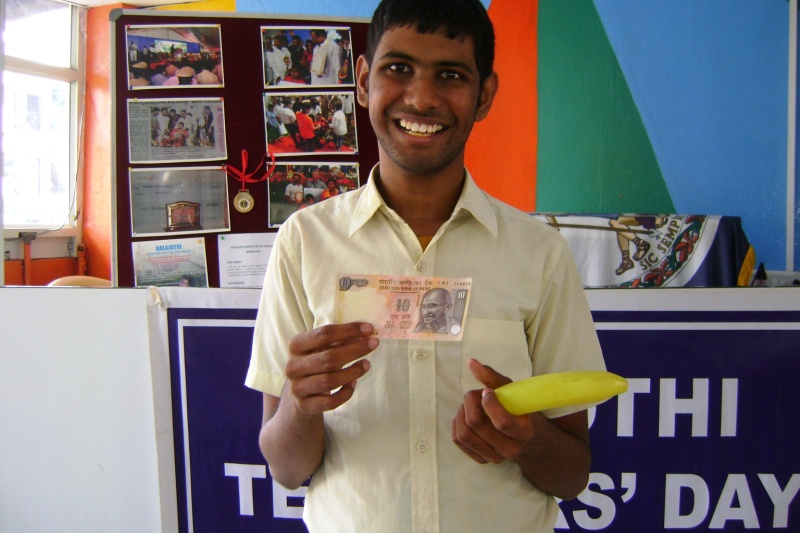 ***